Населено място: гр. ХасковоУчилище: ОУ „Св. Климент Охридски“Клас: 4 „в“Брой ученици: 22Възраст: 9-10 годиниКласен ръководител: Минка Соколова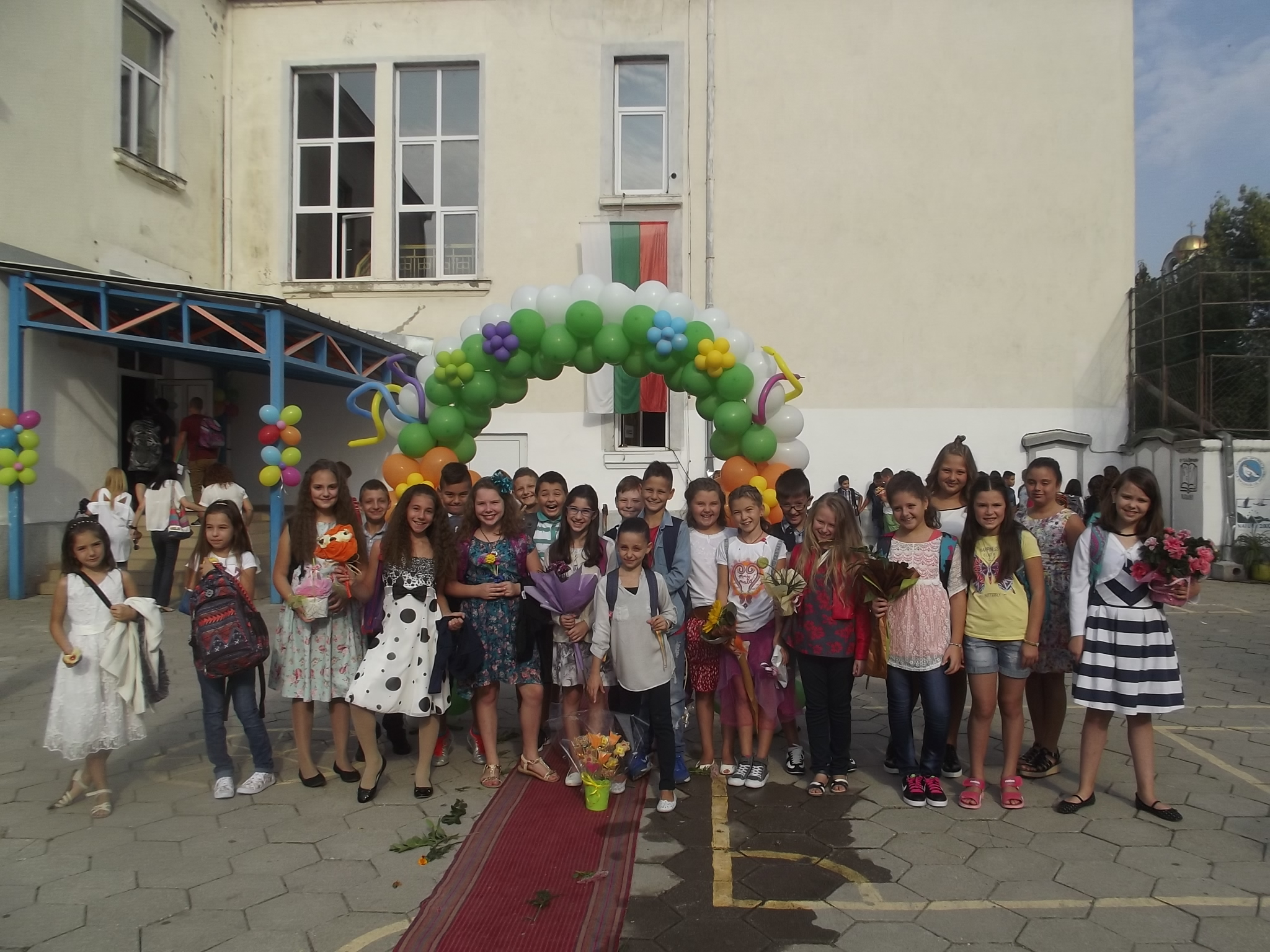 